“SUB. 7.1.1 - Συντήρηση Ξύλινης Αρχαίας Γέφυρας στην Αμφίπολη”Το έργο «SUB. 7.1.1 - Συντήρηση Ξύλινης Αρχαίας Γέφυρας στην Αμφίπολη» με κωδικό ΟΠΣ ΤΑ 5161661 έχει ενταχθεί στο Ταμείο Ανάκαμψης και Ανθεκτικότητας, το οποίο χρηματοδοτείται από την Ευρωπαϊκή Ένωση – NextGeneration EU, με συνολική δημόσια δαπάνη ύψους 1.200.000€.Το φυσικό αντικείμενο αφορά:Στο πλαίσιο του 1ου υποέργου (Συντήρηση ξύλινων στοχείων της αρχαίας γέφυρας στην Αμφίπολη, προϋπολογισμού 625.000€) πρόκειται να εκτελεστούν εργασίες συντήρησης και καθαρισμού των πασσάλων καθώς και τμημάτων των λίθινων δομικών στοιχείων της σωζόμενης κατασκευής.  Με την ολοκλήρωση των εργασιών θα διαμορφωθεί ειδικός χώρος για την ενημέρωση του κοινού με ανάπτυξη προγράμματος μέσω του οποίου ο επισκέπτης θα λαμβάνει πληροφορίες έτσι ώστε το μνημείο να γίνεται κατανοητό. Θα υπάρχει η δυνατότητα για την παρακολούθηση και της πορείας των εργασιών καθώς και θεμάτων τεκμηρίωσης. Όλη η παρουσίαση θα έχει τοπικό χαρακτήρα με δυνατότητα με κατάλληλη προσαρμογή να μπορεί να μετεγκαταστασθεί στο διαδίκτυο.Στο πλαίσιο του 2ου υποέργου (Προμήθεια και εγκατάσταση μεταλλικού στεγάστρου προστασίας της αρχαίας ξύλινης γέφυρας στην Αμφίπολη, με προϋπολογιμό 575.000€) οι εργασίες που θα εκτελεστούν  αφορούν στην κατασκευή της θεμελίωσης, στην προμήθεια και εγκατάσταση του στεγάστρου προστασίας της αρχαίας γέφυρας στην Αμφίπολη Σερρών καθώς και στην κατασκευή δικτύου απορροής ομβρίων υδάτων. Στο πλαίσιο του υποέργου θα εκπονηθούν: στατική μελέτη εφαρμογής , μελέτη απορροής ομβρίων υδάτων και γεωτεχνική μελέτη (απαιτούν ΚΑΣ).Το έργο/δράση υλοποιείται στο πλαίσιο του Εθνικού Σχεδίου Ανάκαμψης και Ανθεκτικότητας «Ελλάδα 2.0» με τη χρηματοδότηση της Ευρωπαϊκής Ένωσης – NextGenerationEU.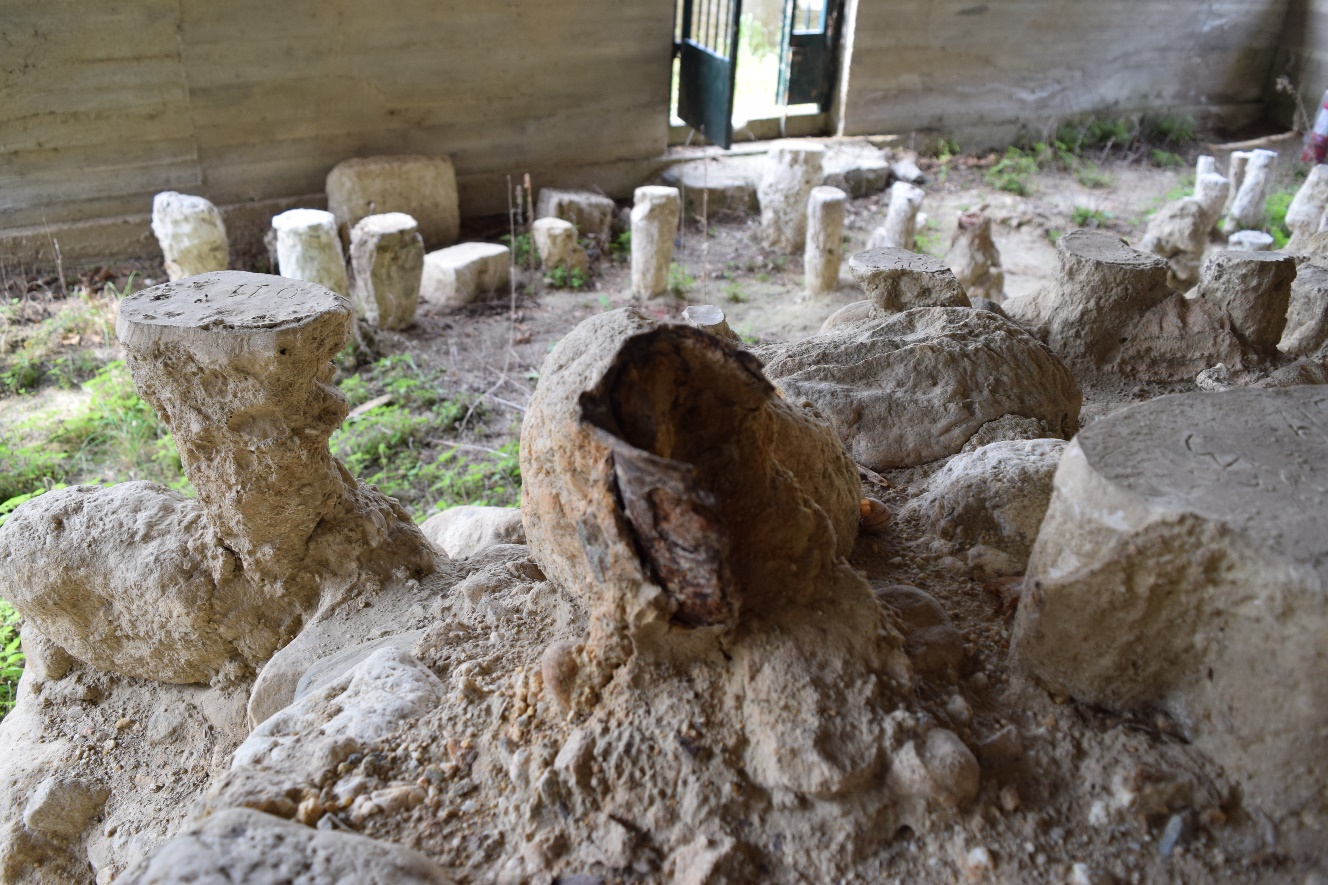 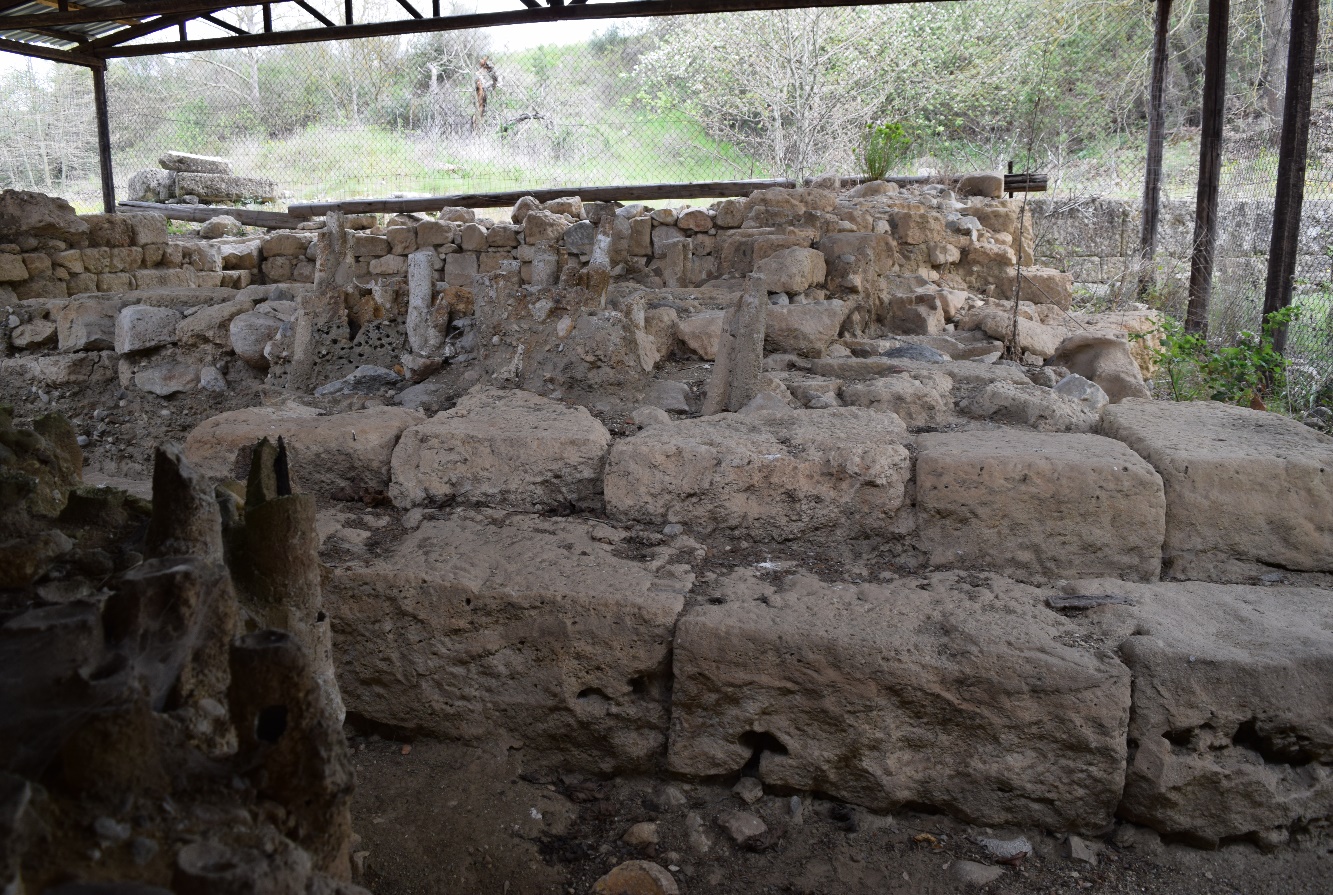 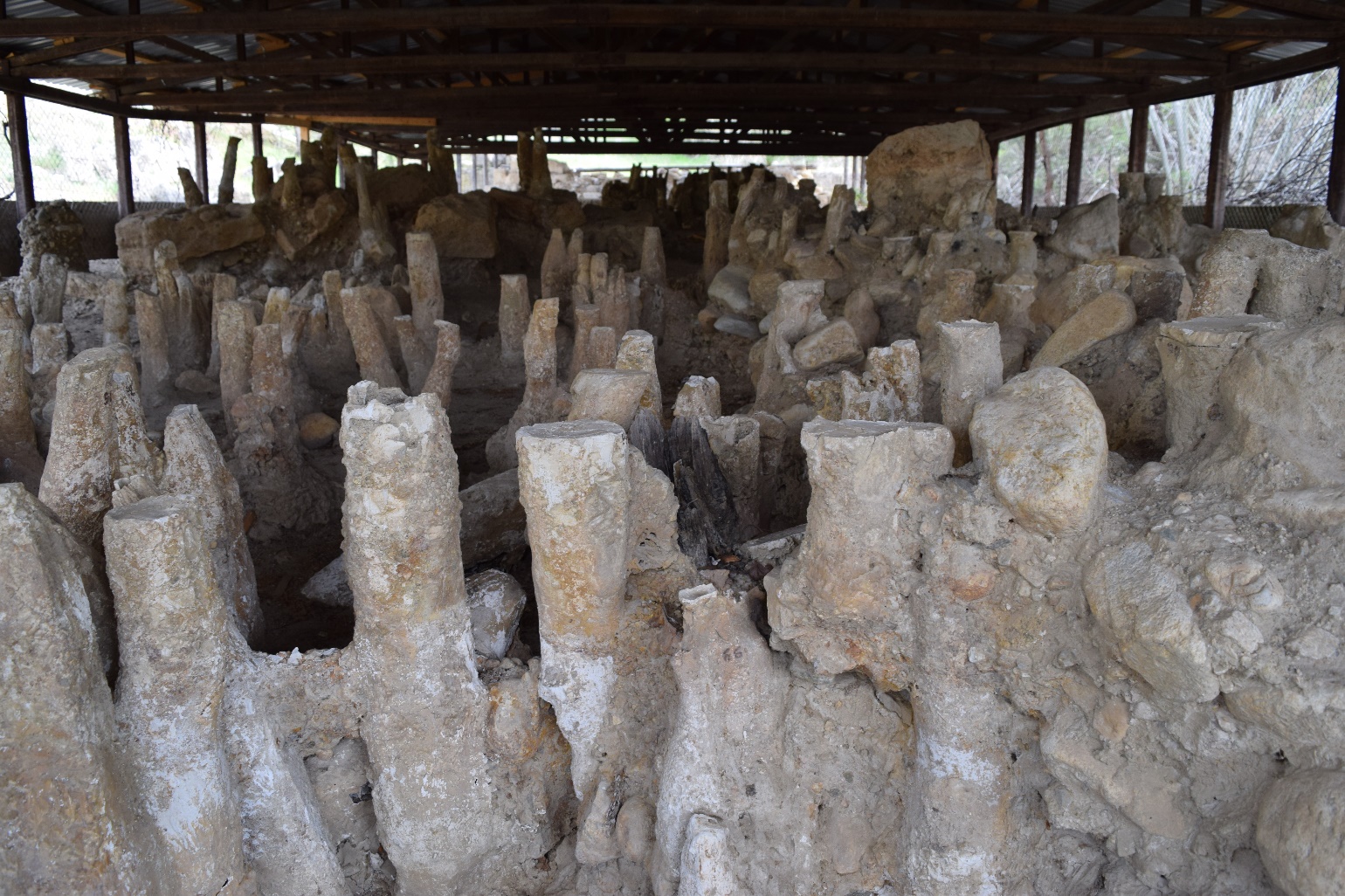 